CAD/CAM软件应用形考作业及答案（1）题目1在CAXA制造工程师导动特征功能中，截面线与导动线保持固接关系，该方式称为（  ）。选择一项：a. 双向导动b. 单向导动c. 平行导动d. 固接导动正确答案是：固接导动题目2CAXA制造工程师等高线粗加工属于（    ）轴加工。选择一项：a. 3b. 4c. 2.5d. 22.5正确答案是：2.5题目3清根加工属于（   ）加工。选择一项：a. 精加工b. 半精加工c. 补加工d. 其他正确答案是：补加工题目4修剪是用拾取一条曲线或多条曲线作为（  ），对一系列被裁剪曲线进行裁剪。选择一项：a. 裁减面b. 裁减点c. 裁减体d. 剪刀线正确答案是：剪刀线题目5在CAXA制造工程师中系统自动创建的坐标系称为“世界坐标系”，而用户创建的坐标系称为“用户坐标系”，（   ）可以被删除。选择一项：a. 工作坐标系b. 世界坐标系c. 系统坐标系d. 用户坐标系正确答案是：用户坐标系题目6在特征草图状态下，草图轮廓应为（ ）选择一项：a. 封闭轮廓b. 实体轮廓c. 自由轮廓d. 边界轮廓正确答案是：封闭轮廓题目7在CAXA制造工程师中提供了（    ）种绘制圆的方法。选择一项：a. 2b. 4c. 5d. 3正确答案是：3题目8曲面缝合是指将（   ）光滑连接为一张曲面。选择一项：a. 两张曲面b. 多张曲面c. 四张曲面d. 三张曲面正确答案是：两张曲面题目9曲线裁剪的方式有快速裁剪、修剪、线裁剪和点裁剪四种。其中（  ）中的投影裁剪不适用于空间曲线之间的裁剪。选择一项：a. 修剪b. 快速裁剪c. 线裁剪d. 点裁剪正确答案是：点裁剪题目10在CAXA制造工程师中改变观察方向，通过按F7会显示（   ）。选择一项：a. 轴测b. XZ平面c. XY平面d. YZ平面XZ平面正确答案是：XZ平面题目11下列说法错误的是（  ）选择一项：a. 确定“作图平面”，就是决定在哪个平面作图b. “当前面”就是在“当前工作坐标系”下的作图平面c. 确定“视图平面”，就是决定向哪个平面看图d. 在绘制平面草图时，可以通过按F9键，来调整当前面正确答案是：在绘制平面草图时，可以通过按F9键，来调整当前面题目12将图形投影到“平面YZ”进行显示，就按（  ）键选择一项：a. F6b. F5c. F8d. F7正确答案是：F6题目13利用草图生成特征时，草图可以不是封闭的命令只能是（  ）选择一项：a. 导动b. 旋转c. 拉伸d. 放样正确答案是：导动题目14下列命令按钮中，需要选择确定二个方向的是（ ）选择一项：a. 曲面增厚b. 旋转增料c. 导动增料d. 拉伸增料薄壁正确答案是：拉伸增料薄壁题目15CAXA制造工程师进入草图编辑状态的快捷键是（  ）选择一项：a. F4b. F3c. F1d. F2F2正确答案是：F2题目16放样特征的生成必需要有（ ）选择一项：a. 二个及以上封闭的平面草图，且在相同的平面上b. 二个及以上封闭的非平面草图，且在不同的平面上c. 二个及以上封闭的平面草图，且在不同的平面上d. 二个及以上封闭的非平面草图，且在相同的平面上正确答案是：二个及以上封闭的平面草图，且在不同的平面上题目17下列关于拉伸增料的说法，错误的是（）选择一项：a. 拉伸增料时，必须选择拉伸方向b. 簿壁是接伸增料中的一种，操作时要先后两次确定方向c. 拉伸增料草图必需是封闭而且无重复线d. 拉伸增料时，一次可以生成两个相互独立的实体正确答案是：拉伸增料时，一次可以生成两个相互独立的实体题目18以轴测图方式显示图形，应按（  ）键选择一项：a. F5b. F8c. F6d. F7正确答案是：F8题目19生成曲面的各曲线一定是（  ）选择一项：a. 平面草图曲线b. 非平面草图曲线c. 平面草图曲线和非平面草图曲线均可平面草图曲线和非平面草图曲线均可   正确答案是：平面草图曲线和非平面草图曲线均可题目20生成螺纹曲线的公式为X=25*cos(t),Y=25*sin(t),Z=8*t/6.28其中表示导程的是（  ）选择一项：a. 8b. 6.28c. td. 25正确答案是：8题目21满分3.00坐标系是       的基准，在CAXA制造工程师中许可系统同时存在多个坐标系。正确答案是：建模题目22满分3.00延伸曲面有两种方式：长度延伸和        。正确答案是：比例延伸题目23满分3.00导动面是截面曲线或轮廓线沿着             扫动生成的曲面。正确答案是：特征轨迹线题目24满分3.00边界面是指在已知边界线围成的          区域内生成的曲面。正确答案是：封闭题目25满分3.00曲面裁剪时两曲面必须有         ，否则无法裁剪曲面。正确答案是：交线题目26满分3.00曲面减料可对单独曲面进行加厚操作，也可对         的曲面进行内部填充去除的特征修改。正确答案是：封闭题目27满分3.00曲面加厚是对指定的曲面按照给定的 厚度和          进行生成实体。正确答案是：方向题目28满分3.00拉伸增料是将一个轮廓曲线 根据指定的距离作拉伸操作 ，用以生成一个          材料的特征。正确答案是：增加题目29满分3.00刀具轨迹是系统按给定工艺要求生成的对给定         进行切削时刀具行进的路线。正确答案是：加工图形题目30满分3.00CAXA制造工程师的“轨迹再生成”可实现轨迹         的适实编辑，用户只需选中已有的NC刀位轨迹，修改已定义的相关工艺参数表，即可重新生成加工轨迹。正确答案是：参数化题目31满分3.00两轴到两轴半加工方式可以直接利用零件的轮廓曲线生成刀位轨迹而无需建立         。正确答案是：实体模型题目32满分3.00直纹曲面的特点是母线为         ，曲面形状受两条轨迹曲线控制。正确答案是：直线题目33满分3.00CAXA制造工程师目前提供10种曲面生产方式，分别是直纹面、旋转面、扫描面、边界面、放样面、网格面、导动面、等距面、         和平面。正确答案是：实体表面题目34满分3.00草图中曲线必须依赖于一个         ，开始一个新草图前也就必须选择平面。正确答案是：基准面题目35满分3.00阵列是通过一次操作同时生成若干个相同的图形，可以提高作图速度。阵列有 圆形   与         两种方式。正确答案是：矩形题目36满分1.50安全高度是指保证在此高度以上可以快速走刀而不发生过切的高度。选择一项：对错正确的答案是“错”。题目37满分1.50慢速下刀距离是指由快进(G01)转为工进(G00)时的位置长度。选择一项：对错正确的答案是“错”。题目38满分1.50在两轴联动控制中，对于直线和圆弧的加工存在误差，加工误差是指对样条线进行加工时用折线段逼近样条线时的误差。选择一项：对错正确的答案是“错”。题目39满分1.50步长用来控制刀具步进方向上每两个刀位点之间的距离，系统按用户给定的步长计算刀具轨迹。 选择一项：对错正确的答案是“对”。题目40满分1.50在切削被加工表面时，倘若刀具切到了不应该切的部分，则称做出现干涉现象，或者称为过切。选择一项：对错正确的答案是“对”。题目41满分1.50模型是指系统存在的所有曲面和实体的总和（包括隐藏的曲面或实体）。选择一项：对错正确的答案是“对”。题目42满分1.50制造工程师系统计算刀位轨迹时默认全局刀具起始点作为刀具初始点。选择一项：对错正确的答案是“错”。题目43满分1.50制造工程师系统计算刀位轨迹时默认全局刀具起始点作为刀具初始点。选择一项：对错正确的答案是“对”。题目44满分1.50CAXA制造工程师可以通过实体图像动态模拟加工过程，展示加工零件的任意截面，显示加工轨迹。选择一项：对错正确的答案是“错”。题目45满分1.50轮廓是一系列首尾相接曲线的集合。选择一项：对错正确的答案是“对”。CAD/CAM软件应用形考作业及答案（2）50005《CAD/CAM软件应用》形考作业2试题及答案题目1满分3.00圆弧过渡用于在两根曲线之间进行给定半径的          。正确答案是：圆弧光滑过渡题目2满分3.00计算机辅助设计和计算机辅助制造(Computer Aided Design and Computer Aided Manufacturing，简称CAD/CAM)技术作为 传统技术 与              的结合，以不同的方式广泛应用于各项工程实践中。正确答案是：计算机技术题目3满分3.00所谓“线架造型”就是直接使用空间点、直线、圆、圆弧等来表达          的造型方法。正确答案是：三维零件形状题目4满分3.00面间干涉是指在加工一个或系列表面时，可能对其他表面产生的        现象。正确答案是：过切题目5满分3.00CAXA制造工程师中提供的造型方法属于          。正确答案是：实体造型题目6满分3.00坐标系是建模的基准，在CAXA制造工程师中许可系统同时存在多个坐标系，其中正在使用的坐标系叫            。正确答案是：工作坐标题目7满分3.00导动面是截面曲线或轮廓线沿着        扫动生成的曲面。正确答案是：特征轨迹线题目8满分3.00平面镜像是曲线以平面上一直线为          ，并关于它进行复制。正确答案是：对称轴题目9满分3.00平行导动指截面线沿导动线趋势始终平行它自身的         而生成的特征实体。正确答案是：平动题目10满分3.00CAXA制造工程师提供了轨迹仿真手段以检验           的正确性。正确答案是：刀具位置题目11满分3.00等距线的生成方式有 等距 和         两种。正确答案是：变等距题目12满分3.00平移是对拾取到的曲线相对原址进行移动或          。正确答案是：拷贝题目13满分3.00          是指对指定的两条曲线进行圆弧过渡、尖角过渡或对两条直线倒角。曲线过渡正确答案是：曲线过渡题目14满分3.00CAXA制造工程师常用的命令以          的方式显示在绘图区的上方。正确答案是：图标题目15满分3.00在CAXA制造工程师中提供了三种绘制圆的方法，分别是圆心+半径，三点和          方式。两点+半径正确答案是：两点+半径题目16满分3.00CAXA制造工程师提供的后置处理器，无须生成             就可以直接输出G代码控制中间或过渡文件正确答案是：中间或过渡文件题目17满分3.00创建坐标系有5种方法，分别是单点、三点、          、圆或圆弧和曲线相切法。正确答案是：两相交线题目18满分3.00利用已有的曲线来作草图平面里的草图线，这一功能是            正确答案是：曲线投影题目19满分3.00CAXA文件的后缀名是         .mxe正确答案是：.mxe题目20满分3.00计算机辅助工艺规划的英文缩写是      正确答案是：CAE题目21满分2.00进入草图的命令按钮是（    ）。选择一项：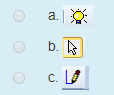 正确答案是：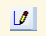 题目22满分2.00绘制投影线的命令按钮是（  ）。选择一项：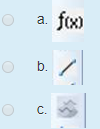 正确答案是：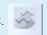 题目23满分2.00下列命令按钮中，可对平面草图进行旋转的命令是（   ）选择一项：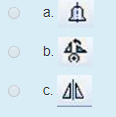 正确答案是：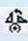 题目24满分2.00绘制导动面的命令按钮是（  ）选择一项：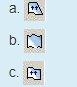 正确答案是：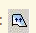 题目25满分2.00终止当前命令按钮是（  ）选择一项：. 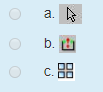 正确答案是：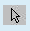 题目26满分2.00旋转特征的生成必需要有（）选择一项：a. 封闭的平面草图、一根垂直草图平面，且不穿过草图的空间直线b. 封闭的平面草图、一根不在草图平面，且不穿过草图的空间直线c. 封闭的平面草图、一根在草图平面，且不穿过草图的直线正确答案是：封闭的平面草图、一根在草图平面，且不穿过草图的直线题目27满分2.00工具栏中按纽功能和菜单功能是(   )选择一项：a. 有些相同有些不同b. 不同的c. 相同的正确答案是：相同的题目28满分2.00绘制草图的过程可分为确定草图基准平面(   )图形的绘制等。选择一项：a. 选择草图状态b. 选择XY平面c. 打开一个图形正确答案是：选择草图状态题目29满分2.00显示命令是指改变屏幕上显示的位置,比例,范围等,其尺寸(   )选择一项：a. 不变b. 随缩小而缩小c. 随放大而变大正确答案是：不变题目30满分2.00直纹面是属于(    ) 工具条中的内容。选择一项：a. 曲面b. 曲线c. 线面编辑正确答案是：曲面题目31满分2.00基准面构造的方法有七种，其中用等距平面确定基准平面的方法只能选择XY、YZ、XZ三个坐标平面作为参照面。选择一项：对错正确的答案是“错”。题目32满分2.00快速裁剪、修剪和线裁剪中的投影裁剪不能适用于空间曲线之间的裁剪。选择一项：对错正确的答案是“错”。题目33满分2.00实体特征阵列时可以一次对多个特征进行操作。选择一项：对错正确的答案是“对”。题目34满分2.00要生成导动实体，必需要有一个封闭的平面草图和一根在草图平面，起点在草图内的空间曲线。选择一项：对错正确的答案是“错”。题目35满分2.00在非草图编辑状态，按F5-F7可以调整“视图平面”，同时可以调整“作图平面”选择一项：对错正确的答案是“对”。题目36满分2.00将ㄥAOB等分3份的操作过程为：单击按钮，在立即菜单中选择角等分线，输入份数3，拾取线AO和线OB，右键确认。选择一项：对错正确的答案是“错”。题目37满分2.00将曲线打断与在曲线上插入点本质一样，但形式不一样。选择一项：对错正确的答案是“错”。题目38满分2.002轴或2.5轴加工方式可直接利用零件的轮廓曲线生成加工轨迹指令，而无需建立其三维模型。选择一项：对错正确的答案是“对”。题目39满分2.00相关线用来描绘曲面或实体的交线、边界、参数线、法线、投影线和实体边界。选择一项：对错正确的答案是“对”。题目40满分2.00过渡是指以给定半径在实体间做光滑过渡。选择一项：对错CAD/CAM软件应用形考作业及答案（3）题目1几何变换功能对下列哪个选项无效（   ）选择一项：a. 面b. 点c. 线d. 实体正确答案是：实体题目2以下不属于几何变换功能的是（ ）选择一项：a. 曲线过渡b. 平面镜像c. 平面旋转d. 阵列正确答案是：曲线过渡题目3下列关于缩放对曲面和曲线的操作，正确的说法是（ ）选择一项：a. 对曲面的操作，只需确定X、Y两个比例参数。b. 对曲线的操作，只能确定X、Z两个比例参数。c. 对曲面的操作，必须确定X、Y、Z三个比例参数d. 对曲线的操作，必须确定X、Y、Z三个比例参数。对曲面的操作，必须确定X、Y、Z三个比例参数正确答案是：对曲面的操作，必须确定X、Y、Z三个比例参数题目4下列不是CAXA制造工程师2008提供的曲面生成功能的是（ ）选择一项：a. 曲面裁剪b. 扫描面c. 直纹面d. 放样面正确答案是：曲面裁剪题目5下列不属于直纹面的生成方式的是（ ）选择一项：a. 点+曲面b. 点+曲线c. 曲线+曲线d. 曲线+曲面正确答案是：点+曲面题目6下列不属于导动面生成方式的是（ ）选择一项：a. 双导动线b. 固接&边界线c. 管道曲面d. 平行正确答案是：固接&边界线题目7关于实体表面，下列说法正确的是（ ）选择一项：a. 只有拾取表面和所有表面两种生成方式。b. 指未剥离已有的实体的表面形成的曲面。c. 只有拾取表面这一种方式。d. 以上说法都不正确。正确答案是：只有拾取表面和所有表面两种生成方式。题目8角度线的夹角类型中与X轴夹角是指（ ）选择一项：a. 所做直线从起点与Y轴正方向之间的夹角b. 所做直线从起点与已知直线之间的夹角。c. 所做直线从起点与X轴负方向之间的夹角。d. 所做直线从起点与X轴正方向之间的夹角。正确答案是：所做直线从起点与X轴正方向之间的夹角。题目9CAXA制造工程师中参数线精加工一般用于（   ）。选择一项：a. 轮廓加工b. 平面加工c. 内腔加工d. 曲面加工正确答案是：曲面加工题目10CAXA制造工程师摆线式粗加工用于（ ）选择一项：a. 加工中心b. 高速铣床c. 低速铣床d. 中速铣床正确答案是：高速铣床题目11固接导动是指在导动过程中，（   ）和导动线保持固接关系。选择一项：a. 两点线b. 曲线c. 样条线d. 截面线截面线正确答案是：截面线题目12三点平面：按给定三点生成一个指定长度和宽度的平面，其中第一点为平面的（ ）选择一项：a. 中点b. 起始点c. 交点d. 终点中点正确答案是：中点题目13在进行“拉伸到面”时，深度和反向拉伸（ ）选择一项：a. 可用b. 不可用c. 可以设置值d. 均可正确答案是：不可用题目14放样除料是根据（  ）截面线轮廓移出一个实体。选择一项：a. 相同b. 两个c. 多个d. 一个正确答案是：多个题目15下列各项中，不属于CAM工作范畴的内容是（ ）选择一项：a. 质量控制b. 加工控制c. 应力、应变分析d. 生产过程管理正确答案是：应力、应变分析题目16计算机辅助制造进行的内容有（ ）选择一项：a. 机床调整b. CADc. 工程分析d. 进行过程控制及数控加工进行过程控制及数控加工正确答案是：进行过程控制及数控加工题目17刷新的快捷键（    ）。选择一项：a. F1b. F2c. F3d. F4正确答案是：F4题目18不属于拉伸增料的类型是（）选择一项：a. 固定深度b. 双向拉伸c. 拉伸到面d. 拉伸到点拉伸到点正确答案是：拉伸到点题目19不属于旋转增料的类型的是（）选择一项：a. 矢量旋转b. 对称旋转c. 双向旋转d. 单向旋转正确答案是：矢量旋转题目20要使用新建立的坐标系必须进行（）操作。选择一项：a. 确认b. 激活c. 选择d. 建立激活正确答案是：激活题目21满分3.00若要在CAXA制造工程师中查看一条样条曲线的控制点数量，可以使用（）命令。答案：不正确正确答案是：查询线面属性题目22满分3.00要在CAXA制造工程师中绘制一条正弦曲线，需使用（）命令。答案：不正确公式曲线正确答案是：公式曲线题目23满分3.00在CAXA制造工程师中系统用红色斜杠来表示当前面。若想改变“当前面”可通过按（）键在当前坐标系下的三个平面间进行切换。正确答案是：F9题目24满分3.00在一圆柱毛坯上，沿轴线方向铣削一矩形凹槽，粗加工时选用（）刀路比较快捷答案：不正确平面区域粗加工正确答案是：平面区域粗加工题目25满分3.00模型是指系统存在的所有曲面和（）的总和。正确答案是：实体题目26满分3.00尖角过渡用于在给定的两根曲线之间进行过渡，过渡后在两曲线的交点处呈（）。正确答案是：尖角题目27满分3.00CAXA制造工程师的宏加工功能是指（）正确答案是：倒圆角加工题目28满分3.00对二维轮廓进行精加工，应选用（）刀路。答案：不正确平面轮廓精加工正确答案是：平面轮廓精加工题目29满分3.00在设置机床通信参数时，FANUC数控机床常用的数据位是七位和（  ）位。正确答案是：八题目30满分3.00旋转增料建立实体零件需要一个截面草图和一个()正确答案是：旋转轴线题目31满分3.00在非现有平面上绘制草图，首先要应用（）命令，绘制草绘平面。答案：不正确构造基准面正确答案是：构造基准面题目32满分3.00利用实体表面生成曲面的功能称为（）正确答案是：实体表面题目33满分3.00在caxa制造工程师中重复刚使用过的命令的最快捷操作是（）答案：不正确单击鼠标右键正确答案是：单击鼠标右键题目34满分3.00在使用caxa制造工程师绘图中，若需要捕捉一些特殊点时，可以利用键盘的（）键选择相应的功能。正确答案是：空格题目35满分3.00要把一条曲线平均分成若干等份，可以使用（）命令。正确答案是：等分点题目36正交线可以画任意方向的直线，包括正交的直线。选择一项：对错正确的答案是“错”。题目37使用“平面旋转”和“圆型阵列”都不需要轴线。选择一项：对错正确的答案是“对”。题目38点方式线指定两点来画出正交直线。选择一项：对错正确的答案是“错”。题目39与X轴夹角线所做直线从起点与X轴正方向之间的夹角。选择一项：对错正确的答案是“对”。题目40切线/法线是过给定点作曲线的切线或法线。选择一项：对错正确的答案是“对”。题目41长半轴 是指椭圆的短轴尺寸值。选择一项：对错正确的答案是“错”。题目42椭圆起始角 是指画椭圆弧时起始位置与默认起始基准所夹的角度。选择一项：对错正确的答案是“对”。题目43“等分点”生成曲线上按照指定段长等分点。选择一项：对错正确的答案是“错”。题目44在表达式中，乘号用“*”表示，除号用“/”表示；表达式中没有中括号和大括号，只能用小括号。选择一项：对错正确的答案是“对”。题目45CAXA制造工程师要生成数控程序必须首先完成零件的实体或曲面建模。选择一项：对错正确的答案是“错”。CAD/CAM软件应用形考作业及答案（4）题目1非正交线是指所画直线与坐标轴平行。选择一项：对错正确的答案是“错”。题目2长度方式线按指定长度和点来画出正交直线。选择一项：对错正确的答案是“对”。题目3与Y轴夹角线 所做直线从起点与Y轴正方向之间的夹角。选择一项：对错正确的答案是“对”。题目4与直线夹角线 所做直线从起点与已知之间的夹角。选择一项：对错正确的答案是“对”。题目5椭圆终止角 是指画椭圆弧时终止位置与默认起始基准所夹的角度。选择一项：对错正确的答案是“对”。题目6等角度点 生成圆弧上等圆心角间隔的点。选择一项：对错正确的答案是“对”。题目7“旋转”功能和“平面镜像”功能都需要一根直线作轴线。选择一项：对错正确的答案是“对”。题目8使用直纹面对拾取的位置有要求，而放样面和网格面没有。选择一项：对错正确的答案是“错”。题目9给扫描面指示扫描方向，可以使用“矢量工具”菜单。选择一项：对错正确的答案是“对”。题目10使用“缩放”功能对曲面操作时，“DX、DY、DZ”三个参数中总有一个没有实际意义。选择一项：对错正确的答案是“错”。题目11CAD/CAM系统是由: 人、硬件和（）组成。正确答案是：软件题目12根据CAD/CAM系统中执行的任务及服务对象的不同，可将软件系统分为 系统软件 、支撑软件和（）三个层次。正确答案是：应用软件题目13CAD/CAM 系统的主要任务是几何建模、工程绘图、优化设计、有限元分析、计算机辅助工艺设计、（）、动态仿真、、工程数据管理等正确答案是：数控编程题目14激活点菜单用键盘的（）正确答案是：空格题目15直纹面的生成方式有（ ）种。正确答案是：三题目16实体线也称为（）。正确答案是：相关线 题目17增料造型常用的方法有拉伸增料、旋转增料、放样增料、导动增料和（）增料。正确答案是：曲面加厚题目18 在设置机床通信参数时，FANUC数控机床常用的波特率为（  ）。正确答案是：9600题目19在曲面上雕刻文字或平面图案，应选用（）刀路。正确答案是：投影线精加工题目20绘制呈矩形排列的多个孔时，可以只绘制一个角落的孔，然后利用（）命令完成其他的孔的绘制。正确答案是：矩形阵列题目21在绘图时，若不小心滚动鼠标滚轮将图形放大或缩小在屏幕中看不到时，可以利用（）命令，将全部图形全部显示。正确答案是：显示全部题目22曲面缝合可以分为平均矢量和（）矢量正确答案是：曲面题目23利用曲线倒角命令对两曲线倒角时，需要设置倒角角度和（）。正确答案是：距离题目24利用平移命令对曲线或曲面进行平移时有两点和（）两种方式。正确答案是：偏移量题目25CAXA制造工程师生成的数控程序文件默认后缀是（.cut）正确答案是：.cut题目26计算机辅助制造应具有的主要特性是(   ) 选择一项：a. 准确性、耐久性b. 适应性、灵活性、高效率等c. 知识性、趣味性等d. 系统性、继承性等正确答案是：适应性、灵活性、高效率等题目27下述CAD/CAM过程的操作中，属于CAD的范畴的是(   )选择一项：a. 几何造型b. CIMSc. CAPPd. FMS正确答案是：几何造型题目28以下不属于CAD/CAM系统的基本功能的是(   )选择一项：a. 交互功能b. 网络功能c. 输入输出功能d. 图形显示功能正确答案是：网络功能题目29圆弧的相切方式与(   )的位置相关。选择一项：a. 所选切点b. 鼠标左键c. 圆弧半径d. 鼠标右键正确答案是：所选切点题目30能自动捕捉直线．圆弧．圆及样条线端点的快捷键为(   )选择一项：a. F键b. M键c. Ｓ键d. T键正确答案是：Ｓ键题目31快速裁剪是将拾取到的曲线沿(   )的边界处进行裁剪。选择一项：a. 端点b. 中点c. 最远d. 最近正确答案是：最近题目32可以画任意方向直线的是(   )方式。选择一项：a. 向量b. 正交c. 长度d. 非正交正确答案是：非正交题目33刀具库管理功能用于定义和确定刀具的有关数据，以便于用户从刀具库中获取刀具信息，对刀具库进行维护。该功能包括(   )种刀具类型的管理。选择一项：a. 轮廓车刀b. 切槽刀具c. 螺纹车刀和钻孔车刀d. 以上都包括正确答案是：以上都包括题目34在生成加工刀路时，不属于常用的下刀方式的是(   )。选择一项：a. 倾斜b. 圆弧切入c. 垂直d. 螺旋正确答案是：圆弧切入题目35在生成平面轮廓精加工刀路时，为保证加工表面光滑，在接近返回选项中常选用(   )方式。选择一项：a. 强制b. 不设定c. 直线d. 圆弧正确答案是：圆弧题目36不属于刀具偏移类型的是(   )。选择一项：a. ONb. TOc. PASSd. OFF正确答案是：OFF题目37不属于实体显示样式的是(   ) 。选择一项：a. 线架显示b. 透明显示c. 线架显示d. 真实感显示正确答案是：透明显示题目38不属于CAXA制造工程师轨迹显示功能的是(   )。选择一项：a. 刀心轨迹显示b. 刀位点显示c. 动态简化显d. 静态显示正确答案是：静态显示题目39绘制法兰盘上均布的孔时，用到的简化绘图命令是(   )。选择一项：a. 矩形阵列b. 平移c. 圆形阵列d. 镜像正确答案是：圆形阵列题目40曲面拼接功能不能实现(   )面拼接。选择一项：a. 四b. 三c. 二d. 五正确答案是：五题目41下列不属于等高线精加工常用的加工方式的是(   )。选择一项：a. 往复b. 螺旋c. 单向d. 斜插正确答案是：斜插题目42在出刀路时，不需要设置刀具的(   )。选择一项：a. 材料b. 长度补偿号c. 刀具号d. 半径补偿号正确答案是：材料题目43实体验证不能检验(   )。选择一项：a. 切削用量是否合理b. 是否过切c. 是否欠切d. 刀路正确性正确答案是：切削用量是否合理题目44比例缩放不需要设置(   )。选择一项：a. 平移或复制b. 比例c. 基点d. 方向正确答案是：方向题目45利用“相关线”命令不能绘制(   )曲线。选择一项：a. 曲面边界线b. 公共线c. 实体边界d. 曲面交线正确答案是：公共线